Thameside Primary School  Pupil Premium Detailed review  2022-2023ChallengesThis details the key challenges to achievement that we have identified among our disadvantaged pupils.Intended outcomes This explains the outcomes we are aiming for by the end of our current strategy plan, and how we will measure whether they have been achieved.Activity in this academic yearThis details how we intend to spend our pupil premium  this academic year to address the challenges listed above.Teaching (for example, CPD, recruitment and retention)Teaching (for example, CPD, recruitment and retention)Budgeted cost:Targeted academic support (for example, tutoring, one-to-one support structured interventions) Budgeted cost: £Wider strategies (for example, related to attendance, behaviour, wellbeing)Review of outcomes in the previous academic yearPupil premium strategy outcomes SUMMARYDetailDataSchool nameThameside Primary SchoolNumber of pupils in school 841Proportion (%) of pupil premium eligible pupils29%  (243)Academic year/years that our current pupil premium strategy plan covers (3 year plans are recommended)2022-23Date this statement was publishedSeptember 2022Date on which it will be reviewedJuly 2023Pupil premium funding carried forward from previous years (enter £0 if not applicable)Total budget for this academic yearIf your school is an academy in a trust that pools this funding, state the amount available to your school this academic year£370,260Challenge numberDetail of challenge 1Assessments, observations, and discussions with pupils indicate underdeveloped oral language skills and vocabulary gaps among many disadvantaged pupils. These are evident from Reception through to KS2 2Assessments, observations, and discussions with pupils suggest disadvantaged pupils generally have greater difficulties with phonics than their peers. This negatively impacts their development as readers. 3Teacher assessments, pupil profiles and   discussions with pupils have identified social and emotional issues for many pupils, lack of ability to self-regulate behaviour, low aspirations and lack of enrichment opportunities.Reviewing Cultural passports has indicated that restricted opportunities to experience cultural enrichment and to develop cultural capital for disadvantaged pupils4Our attendance data over the last year indicates that attendance among disadvantaged pupils has been between *1.5%lower than for non-disadvantaged pupils. Whole school attendance is below The National Expectation.Absenteeism is negatively impacting disadvantaged pupils’ progress.5Mobility – a clear grasp of a child’s prior learning needs to be clear on entry to ensure that pupils keep up and do not fall behind during transitions.Intended outcomeSuccess criteriaImproved oral language skills and vocabulary among disadvantaged pupils. Assessments and observations indicate significantly improved oral language among disadvantaged pupils. This is evident when triangulated with other sources of evidence, including engagement in lessons, book scrutiny and ongoing formative assessment.Improved reading attainment among disadvantaged pupils. KS2 reading outcomes in 2022/2023 show that the gap between disadvantaged pupils and all pupils is narrowed and there is an increased % of pupils achieving ARETo achieve and sustain improved wellbeing for all pupils in our school, particularly our disadvantaged pupils.Sustained high levels of wellbeing from 2022/23 demonstrated by:qualitative data from student voice, student and parent surveys and teacher observationsan increase in participation in enrichment activities, particularly among disadvantaged pupils To achieve and sustain improved attendance for all pupils, particularly our disadvantaged pupils.Sustained high attendance from 2022/23 demonstrated by: attendance gap between disadvantaged pupils and their non-disadvantaged peers to be reduced.the percentage of all pupils who are persistently absent reduced and in line with National ExpectationSummary of activity and interventionEvidence that supports this approachChallenge number(s) addressed  Actual impact:  What was actually achieved?  Training for staff to ensure AFL and feedback is accurate and effective. Retrieval Practice.Fluency books – Maths Yrs1-6                  Reading Yrs 2-6                Introduced in summer term to be completed daily to supportUse of  diagnostic assessment strategies.Completion of QLA of summative assessments to inform planning Engagement strategies CPDForward marking and in the lesson marking .Diagnostic tests can provide reliable insights into the specific strengths and weaknesses of each pupil to help ensure they receive the correct additional support through interventions or teacher instruction:Standardised tests | Assessing and Monitoring Pupil Progress | Education Endowment Foundation | EEF1, 2, 3, 4 Pixl - Termly summative tests Years 1-6Gaps analysed by year group and used to inform planning.Children identified for intervention using scores.HLTA in each year group deployed to support pupils ( PIXL therapies identified to teach gaps)Focus on Fluency in Reading.CPD on Fluency and pedagogy.KS1 and kS2 daily reading  text . Questions as extension.Focus on Maths Fluency- progressive questioning 6- 8 questions daily on curriculum content for the year group.Increased range of engagement strategies evidenced in lesson observations.  Coaching amongst pupils more evident in a range of subjects. Pupils are developing confidence to share and talk about their learning.Purchase of a DfE validated Systematic Synthetic Phonics programme to secure stronger phonics teaching for all pupils.Little Wandle- whole school staff trainingKS 1  daily timetabling of scheme –KS2 phonics catch up scheme used to support pupils Phonics approaches have a strong evidence base that indicates a positive impact on the accuracy of word reading (though not necessarily comprehension), particularly for disadvantaged pupils: Phonics | Toolkit Strand | Education Endowment Foundation | EEF2All staff have had training on the Little Wandle phonics programme. The phonics lead has completed drop in lesson observations for all of EYFS & KS1, these have all been positive. Assessments were completed at the end of HT1 with interventions starting as a result of gap analysis. A new SSP programme has been implemented throughout the school. Little Wandle Letters and Sounds is taught throughout EYFS and KS1, and in targeted groups in KS2. The reading programme which follows alongside the phonics scheme has also been introduced. Daily group reading sessions (using Little Wandle books) are taught in EYFS and Year 1, with catch up groups in Y2-Y6 where necessary. The phonics/reading lead has carried out phonics drop ins across EYFS and Year 1. Sessions are well-paced and all staff are following SSP programmePhonetically decodable reading books are provided to support children in Year R and 1 in group reading sessions.  All children receive 3 sessions a week and have access to the book at home. Teachers ensure PPM children change their books and that books are regularly shared with an adult.  Reading CPD sessions have taken place (spring 23)Extra year 1 phonic lessons put in place to strengthen phonic knowledge for all children. This is having an impact and will continue until Easter then reassessed.World book day Parent workshops for phonics carried outPractice deep dive completed 17.05.23 – feedback to be given at a later date. On-going assessment children showing gaps (especially year 1) senior lead used to provide interventions. After 6 weeks, initial assessment data suggests that interventions are having a positive impact.Enhancement of our maths teaching and curriculum planning in line with DfE and EEF guidance.CPD (including Teaching for Mastery training).Maths CPD Thames Park – workshop based to support teachers area of developmentThe DfE non-statutory guidance has been produced in conjunction with the National Centre for Excellence in the Teaching of Mathematics, drawing on evidence-based approaches: Maths_guidance_KS_1_and_2.pdf (publishing.service.gov.uk)The EEF guidance is based on a range of the best available evidence: Improving Mathematics in Key Stages 1  and 2.3J Sensi – pupil voiceConfidence of teaching staff improved23.11.22New to EYFS and Year 1 staff have received training on EY Maths on subitising, counting and 5 & 10 frames. Year 1 planning has been supported by the Maths lead (EYFS teacher) to ensure that learning follows on from Rec and not repeated. A guidance video on subitising before counting has been shared with all staff.Subitising is used as a starter activity along with the teaching input for place value and addition and subtraction. Key questions asked are ‘What do you see? How do you see it?Feb 23The maths leads have taken part in a number of maths hub meetings. ECT staff have undertaken training with a maths specialist linked to the Trust. Improve the quality of social and emotional (SEL) learning.SEL approaches will be embedded into routine educational practices and supported by professional development and training for staff.Play therapist employed to support identified pupils.There is extensive evidence associating childhood social and emotional skills with improved outcomes at school and in later life (e.g., improved academic performance, attitudes, behaviour and relationships with peers):EEF_Social_and_Emotional_Learning.pdf(educationendowmentfoundation.org.uk)5Play therapist and speech and language therapist employed to support identified pupils.Summary of activity and interventionEvidence that supports this approachChallenge number(s) addressed  Impact:  What was actually achieved?  Curriculum, assessment and intervention resources.Resources ensure pupils can access the curriculum.Enhancement opportunities for pupilsOnline Learning Platforms.(Phonics, Reading, Maths)PIXLFlash AcademyEngagement activitiesCultural capitalClubsCreative Blast led a drama based assembly to encourage engagement in the arts. Aspirations week took place week beg. 23.01.23.The garden project has begun. Fencing is completed and the construction of the poly tunnel completeThe school has been awarded the Artsmark Gold award. Cultural passports continue to be used by all year groups and are updated by teachers. Pupils are earning praise cards for completing all activities on the cultural passport. Year 5 pupils are going to TSS to see Annie Jnr the musical. 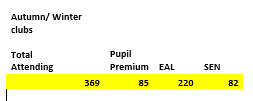 Implementation of new Phonics programme across KS1 Staff CPD for all teaching and class-based support staffAdditional phonics sessions targeted for pupils who require further phonics support .in Year 1Phonics approaches have a strong evidence base indicating a positive impact on pupils, particularly from disadvantaged backgrounds. Targeted phonics interventions have been shown to be more effective when delivered as regular sessions over a period up to 12 weeks:Phonics | Toolkit Strand | Education Endowment Foundation | EEF2. All teachers received the initial training in September, and individual teachers/LSAs have been given further support and guidance in working with specific groups.   Engaging with the National Tutoring Pro-gramme most impacted by the pandemic. A significant proportion of the pupils who receive tutoring will be disadvantaged, including those who are high attainers.Tuition targeted at specific needs and knowledge gaps can be an effective method to support low attaining pupils or those falling behind, both one-to-one:One to one tuition | EEF (educationendowmentfoundation.org.uk)And in small groups:Small group tuition | Toolkit Strand | Education Endowment Foundation | EEF4PPG pupils selected in first selection process for pupils attending both in school day and after school tAcademic Mentor TutoringYear 6 pupils Autumn and Spring TermYear 4 pupils spring TermYear 5 pupil in the summer termAfter school tutoring  - Autumn  /Spring/ Summer Term. .Summary of activity and interventionEvidence that supports this approachChallenge number(s) addressed  Actual impact:  What was actually achieved?  Learning Mentor and counsellor provide  specialist intervention and support to identified vulnerable pupils.4School counsellor Learning mentorFamily Support work with children and families.https://educationendowmentfoundation.org.uk/education-evidence/teaching-learning-toolkit/parental-engagement4Vulnerable children and families have also  been  supported due to hardship . Clothing, foodbanks and guidance given.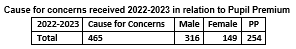 Whole staff training on behaviour management with the aim of developing our school ethos and improving behaviour across school.Both targeted interventions and universal approaches can have positive overall effects:Behaviour interventions | EEF (educationendowmentfoundation.org.uk)5Implementation of Regulation Stations for each classUS approach adopted across the schoolAll staff now trained in the US Approach and links made between regulation and supporting children with ASD. All staff have now completed ACES training. Pupil voice has been conducted around behaviour and regulation stations. Children understand what the zones of regulation and have a clear understanding of strategies that they can use to help regulate themselves, they also know which adults that they can rely on for support.Embedding principles of good practice set out in the DfE’s Improving School Attendance advice.The DfE guidance has been informed by engagement with schools that have significantly reduced levels of absence and persistent absence. 6Parent coffee mornings offered for parents to discuss a range of issues  and support offered.Pastoral team  support for pupils with anxiety attendance  preventing attendanceBESD pupil are supported by a behaviour team who support then to make the right choices.https://educationendowmentfoundation.org.uk/education-evidence/teaching-learning-toolkit/behaviour-interventions4‘The Bridge’Behavioural support team  - 1.supporting pupils who experience challenges with regulating behaviour.2. reinforcing boundaries and expectations for pupils who make the wrong choice in their learning behaviour in class. Minimising disruption in class to enable teaching to continue.